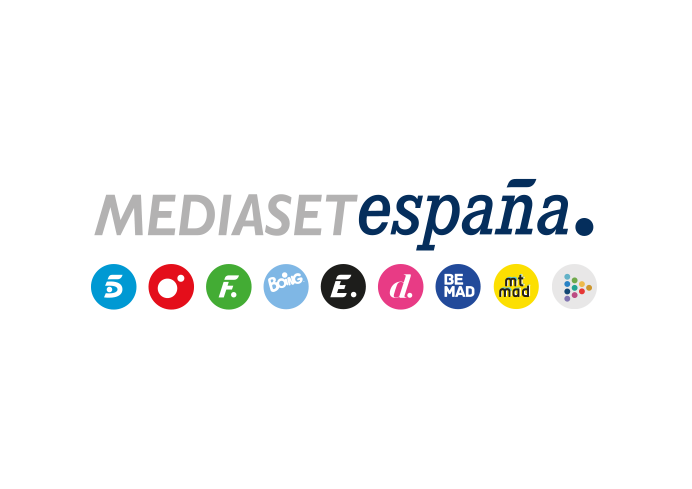 Madrid, 9 de enero de 2020audiencias MIÉRCOLES 8 DE ENERO El estreno de temporada de ‘Planeta Calleja’ con la entrevista a Ana Botín bate su récord de audiencia Con 2,6 M de espectadores y un 19,3% de share, el espacio presentado por Jesús Calleja creció hasta el 19,8% en target comercial, con los espectadores de 25 a 34 años como sus principales seguidores (23,3%)Con Ana Botín como compañera de viaje en Groenlandia, el arranque de la nueva temporada de ‘Planeta Calleja’ batió su récord de audiencia histórico en su emisión en simulcast a través de todos los canales de Mediaset España excepto Boing, al congregar una media de 2,6 M de espectadores y un 19,3% de share.‘Planeta Calleja’ creció 5 décimas hasta alcanzar el 19,8% de share en target comercial, con los espectadores de 25 a 34 años como sus mayores seguidores (23,3%). La presentadora Sandra Barneda, el chef internacional José Andrés, los actores Asier Etxeandía, Malena Alterio y Pablo Chiapella y el modista Lorenzo Caprile, entre otros, serán algunos de los protagonistas de los próximos programas.